26th April 2023Dear Councillor,You are summoned to attend a HYBRID meeting of the TOWN COUNCIL to be held in the Council Chamber and remotely via Microsoft TEAMS on TUESDAY, 2nd MAY 2023 at 6.30pm.Yours sincerelySiân TeisarClerk to the CouncilAGENDATo receive apologies.To receive Members’ Declaration of Interest.To receive SW PoliceTo receive BCBC Policy and Public Affairs Manager A Rawlin to discuss the BCBC Corporate 4-year plan To receive Mayor’s ReportTo read, consider and approve the following Minutes:Full Council – 04/04/2023 emailed 06/04/2023Property, H&S Committee – 17/04/2023 emailed 17/04/2023To consider Matters Arising from the Minutes.  To confirm List of Payments made by the Council during the month of April 2023. Will also include Final YEAR END for March 2023.To consider correspondenceTo nominate and agree membership of Committees for 2023-24 to be ratified at Annual General Meeting to be held on 16th May 2023. To consider the tenders for the audio upgrade in the Council ChamberFinancial Applications Delegates ReportsPlanning…………………………………………… Any member of the public wishing to attend is to send their name and email address to the Town Clerk at clerk@maestegcouncil.org where you will be sent a link by email on the day of the meetingCYNGOR TREF MAESTEGSwyddfeydd y CyngorStryd TalbotMaesteg CF34 9BYTeleffon: 01656 732631Ebost: clerk@maestegcouncil.org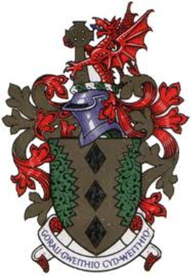 MAESTEG TOWN COUNCILCouncil OfficesTalbot StreetMaesteg CF34 9BYTelephone: 01656 732631Email: clerk@maestegcouncil.org 